About the CourseThis class is designed to provide students information about what business is, how it is organized, how it operates, and how it is managed.  Topics of this course include:  strategic planning, management functions, leadership skills, business ethics, human resource management, financial decision-making, marketing strategies, and entrepreneurship.  The final project of this class will be the completion of a business plan.  This class is appropriate for anyone considering a career in business or becoming a business owner.  Credit at Southeast Community College can be granted for this course in combination with other Business or Marketing courses.Topics CoveredManagement Functions and TheoriesBusiness Organization Personal Management SkillsEthics and Social ResponsibilitiesHuman Resource ManagementOrganized LaborTechnology and Information ManagementFinancial Decision MakingOperations ManagementGlobal PerspectiveClassroom ExpectationsBe respectful of yourself, others, and all property.Stay on taskFollow DirectionsUse Appropriate LanguageObjectivesAnalyze the management functions and their implantation and integration within the business environment.Develop personal management skills to function effectively and efficiently in a business environment.Analyze the organization of a business.Examine the role of ethics and social responsibility in decision-making.Describe human resource functions and their importance to an organization’s successful operation.  Analyze a business organization’s competitive position within the industry.Analyze financial data influenced by internal and external factors in order to make short-term and long-term decisions.Examine the issues of managing in the global environment.Define entrepreneurship as recognizing new business opportunities and operating and maintaining     that business.Define intrapreneurship as opportunities for new business development within an existing business.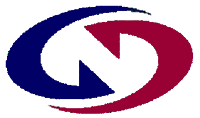 Business ManagementSyllabus